Process for Remote Court Hearings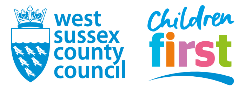 